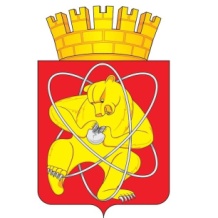 Городской округ«Закрытое административно – территориальное образование  Железногорск Красноярского края»АДМИНИСТРАЦИЯ ЗАТО г. ЖЕЛЕЗНОГОРСКПОСТАНОВЛЕНИЕ  24.01.2023                                                                                                                                          66г. ЖелезногорскО внесении изменений в постановление Администрации ЗАТО г. Железногорск от 26.11.2021 № 2254 «Об утверждении перечня главных  администраторов доходов  бюджета ЗАТО Железногорск, порядка и сроков внесения изменений в перечень главных администраторов доходов бюджета  ЗАТО Железногорск» В соответствии с пунктами 3.1 и 3.2 статьи 160.1 Бюджетного кодекса Российской Федерации, Федеральным Законом от 06.10.2003 № 131-ФЗ «Об общих принципах организации местного самоуправления в Российской Федерации», постановлением Правительства Российской Федерации от 16.09.2021 № 1569 «Об утверждении общих требований к закреплению за органами государственной власти (государственными органами) субъекта Российской Федерации, органами управления территориальными фондами обязательного медицинского страхования, органами местного самоуправления, органами местной администрации полномочий главного администратора доходов бюджета и к утверждению перечня главных администраторов доходов бюджета субъекта Российской Федерации, бюджета территориального фонда обязательного медицинского страхования, местного бюджета», Уставом ЗАТО Железногорск,ПОСТАНОВЛЯЮ:1. Внести в постановление  Администрации ЗАТО г. Железногорск от 26.11.2021 №  2254 «Об утверждении перечня главных  администраторов доходов  бюджета ЗАТО Железногорск, порядка и сроков внесения изменений в перечень главных администраторов доходов бюджета  ЗАТО Железногорск» (далее – Постановление), следующие изменения:1.1. В приложение № 1 к Постановлению:1.1.1.  После строки 162 дополнить строкой 163: «».1.1.2. Строки 163- 190 считать строками 164-191 соответственно.1.1.3.  После строки 191 дополнить строкой 192:«».1.1.4. Строку 191 считать строкой 193.1.1.5.  После строки 193 дополнить строкой 194:«».1.1.6. Строки 192- 193 считать строками 195-196 соответственно.2. Управлению внутреннего контроля Администрации ЗАТО 
г. Железногорск (В.Г. Винокурова) довести настоящее постановление до сведения населения через газету «Город и горожане».               3. Отделу общественных связей Администрации ЗАТО г. Железногорск (И.С. Архипова) разместить настоящее постановление на официальном сайте Администрации  ЗАТО г. Железногорск в информационно- телекоммуникационной сети ”Интернет ”.4. Контроль над исполнением настоящего постановления оставляю за собой.5. Настоящее постановление вступает в силу после его официального опубликования. Глава  ЗАТО г. Железногорск                                                                 И.Г. Куксин1638012 02 25497 04 0000 150Субсидии бюджетам городских округов на реализацию мероприятий по обеспечению жильем молодых семей1928012 02 35082 04 0000 150Субвенции бюджетам городских округов на предоставление жилых помещений детям-сиротам и детям, оставшимся без попечения родителей, лицам из их числа по договорам найма специализированных жилых помещений1948012 02 45303 04 0000 150Межбюджетные трансферты, передаваемые бюджетам городских округов на ежемесячное денежное вознаграждение за классное руководство педагогическим работникам государственных и муниципальных образовательных организаций, реализующих образовательные программы начального общего образования, образовательные программы основного общего образования, образовательные программы среднего общего образования